CLASSE I SEZIONE D (SPAGNOLO)AMOROSIA ILARIA PIABILLA GIADABUCCAFUSCA ELENA CARTESIO SARACAVALLARO CHRISTIAN CUPPARI CHIARA CURRO' SALVATOREDE PASQUALE DAVIDE DI BELLA FRANCESCODI DOMENICO ERIKA FOTI AURORAGRECO GIULIALANUZZA MARCO LUCCHESE GIOVANNIMERLINO GABRIELE MUSCHERA’ MARCONAPOLI AURORAPALERMO CLAUDIA PATTI ALESSANDROPULEIO EMMASALMERI FRANCESCO SCIBILIA NICOLESPINOLA SABRINAFEMMINE 13MASCHI 10CLASSE I SEZIONE E (SPAGNOLO)ARAGOSA HELENABASILE GAIABELLA DIEGOBEVACQUA LUIGICALAPA' VALERIACARDILLO ALESSANDROCARROCCI DIEGO DE FALCO GIORGIA GULLI’ ALESSIOIMPELLIZZERI LUCAMAIO ANDREA MAIO MIRIAM MAISANO JOELEMARANO GABRIELEMILAZZO CHRISTIAN PAGANO ALEANDRO PATTI DAVIDE PATTI NICOLAS PIEDIMONTE CRISTINAPUGLISI SALVATORESCIBILIA ELENASCIBILIA GINEVRASOTTILE GAIATRISCARI MARIA FRANCESCAFEMMINE 10MASCHI 14CLASSE I SEZIONE F (SPAGNOLO)ALIBRANDO AURORA ALACQUA ALICEBELLINVIA HELENABERTE' TIZIANABISCONTI MIRKOBRIGLIA EDOARDO CALAPAY SORAYACAMINITI CAROLINA CICCO VERDIANA DE LUCA MARCOFORMICA FRANCESCOGIORDANO LAURAIMPELLIZZERI MARTINA	MALECAJ SARAMORASCA GAETANONAPOLI SOFIARAFFA GIUSEPPESGRO' AURORA SINDONI JONATHANTERRANOVA GIORGIOTIESI TECLA LUCIA FABRIZIAVACCA SOFIAVENTO VERONICAFEMMINE 15MASCHI 8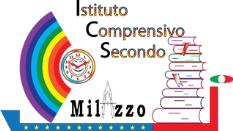 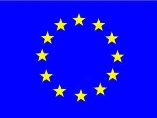 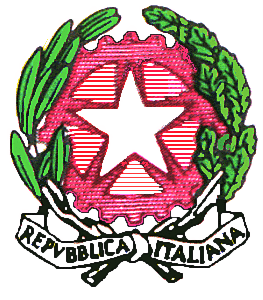 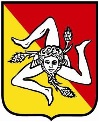 Istituto Comprensivo Secondo 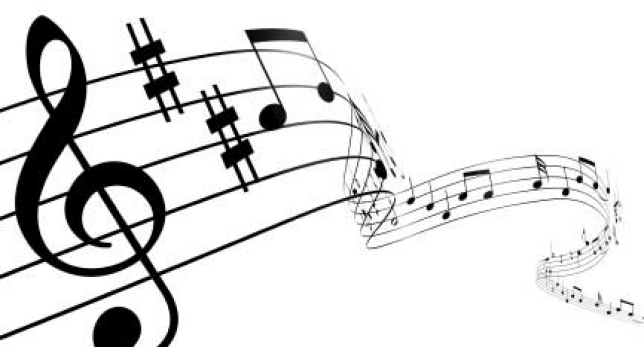 Scuola Media ad Indirizzo Musicale (SMIM)- MilazzoVia Risorgimento, 65 - 98057 -  Milazzo (ME) - Tel.: 0909281240  - Fax: 0909222451Distretto n. 37 – Codice MIUR: MEIC8AA00E – C.F. 92025030831@-mail:meic8aa00e@istruzione.it  o meic8aa00e@pec.istruzione.itWeb Site:http://www.icsecondomilazzo.gov.itIstituto Comprensivo Secondo Scuola Media ad Indirizzo Musicale (SMIM)- MilazzoVia Risorgimento, 65 - 98057 -  Milazzo (ME) - Tel.: 0909281240  - Fax: 0909222451Distretto n. 37 – Codice MIUR: MEIC8AA00E – C.F. 92025030831@-mail:meic8aa00e@istruzione.it  o meic8aa00e@pec.istruzione.itWeb Site:http://www.icsecondomilazzo.gov.itIstituto Comprensivo Secondo Scuola Media ad Indirizzo Musicale (SMIM)- MilazzoVia Risorgimento, 65 - 98057 -  Milazzo (ME) - Tel.: 0909281240  - Fax: 0909222451Distretto n. 37 – Codice MIUR: MEIC8AA00E – C.F. 92025030831@-mail:meic8aa00e@istruzione.it  o meic8aa00e@pec.istruzione.itWeb Site:http://www.icsecondomilazzo.gov.itIstituto Comprensivo Secondo Scuola Media ad Indirizzo Musicale (SMIM)- MilazzoVia Risorgimento, 65 - 98057 -  Milazzo (ME) - Tel.: 0909281240  - Fax: 0909222451Distretto n. 37 – Codice MIUR: MEIC8AA00E – C.F. 92025030831@-mail:meic8aa00e@istruzione.it  o meic8aa00e@pec.istruzione.itWeb Site:http://www.icsecondomilazzo.gov.itIstituto Comprensivo Secondo Scuola Media ad Indirizzo Musicale (SMIM)- MilazzoVia Risorgimento, 65 - 98057 -  Milazzo (ME) - Tel.: 0909281240  - Fax: 0909222451Distretto n. 37 – Codice MIUR: MEIC8AA00E – C.F. 92025030831@-mail:meic8aa00e@istruzione.it  o meic8aa00e@pec.istruzione.itWeb Site:http://www.icsecondomilazzo.gov.itIstituto Comprensivo Secondo Scuola Media ad Indirizzo Musicale (SMIM)- MilazzoVia Risorgimento, 65 - 98057 -  Milazzo (ME) - Tel.: 0909281240  - Fax: 0909222451Distretto n. 37 – Codice MIUR: MEIC8AA00E – C.F. 92025030831@-mail:meic8aa00e@istruzione.it  o meic8aa00e@pec.istruzione.itWeb Site:http://www.icsecondomilazzo.gov.itIstituto Comprensivo Secondo Scuola Media ad Indirizzo Musicale (SMIM)- MilazzoVia Risorgimento, 65 - 98057 -  Milazzo (ME) - Tel.: 0909281240  - Fax: 0909222451Distretto n. 37 – Codice MIUR: MEIC8AA00E – C.F. 92025030831@-mail:meic8aa00e@istruzione.it  o meic8aa00e@pec.istruzione.itWeb Site:http://www.icsecondomilazzo.gov.itIstituto Comprensivo Secondo Scuola Media ad Indirizzo Musicale (SMIM)- MilazzoVia Risorgimento, 65 - 98057 -  Milazzo (ME) - Tel.: 0909281240  - Fax: 0909222451Distretto n. 37 – Codice MIUR: MEIC8AA00E – C.F. 92025030831@-mail:meic8aa00e@istruzione.it  o meic8aa00e@pec.istruzione.itWeb Site:http://www.icsecondomilazzo.gov.itIstituto Comprensivo Secondo Scuola Media ad Indirizzo Musicale (SMIM)- MilazzoVia Risorgimento, 65 - 98057 -  Milazzo (ME) - Tel.: 0909281240  - Fax: 0909222451Distretto n. 37 – Codice MIUR: MEIC8AA00E – C.F. 92025030831@-mail:meic8aa00e@istruzione.it  o meic8aa00e@pec.istruzione.itWeb Site:http://www.icsecondomilazzo.gov.itIstituto Comprensivo Secondo Scuola Media ad Indirizzo Musicale (SMIM)- MilazzoVia Risorgimento, 65 - 98057 -  Milazzo (ME) - Tel.: 0909281240  - Fax: 0909222451Distretto n. 37 – Codice MIUR: MEIC8AA00E – C.F. 92025030831@-mail:meic8aa00e@istruzione.it  o meic8aa00e@pec.istruzione.itWeb Site:http://www.icsecondomilazzo.gov.itIstituto Comprensivo Secondo Scuola Media ad Indirizzo Musicale (SMIM)- MilazzoVia Risorgimento, 65 - 98057 -  Milazzo (ME) - Tel.: 0909281240  - Fax: 0909222451Distretto n. 37 – Codice MIUR: MEIC8AA00E – C.F. 92025030831@-mail:meic8aa00e@istruzione.it  o meic8aa00e@pec.istruzione.itWeb Site:http://www.icsecondomilazzo.gov.itIstituto Comprensivo Secondo Scuola Media ad Indirizzo Musicale (SMIM)- MilazzoVia Risorgimento, 65 - 98057 -  Milazzo (ME) - Tel.: 0909281240  - Fax: 0909222451Distretto n. 37 – Codice MIUR: MEIC8AA00E – C.F. 92025030831@-mail:meic8aa00e@istruzione.it  o meic8aa00e@pec.istruzione.itWeb Site:http://www.icsecondomilazzo.gov.it